York CountyLand Bank Authority 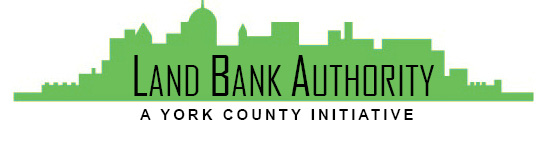 Thursday, March 21, 2019York County Economic Alliance144 Roosevelt Ave, York, PennsylvaniaMembers: Tom Englerth, Michael Black, Phil Briddell, Heidi Hormel, Frank Countess, Shanna Terroso, Felicia Dell 
Call to Order							Tom EnglerthComments or Questions from the PublicApproval of Meeting Minutes					Tom EnglerthYCLBA Operational Documents 				County MOU - Pending ApprovalAnnual Reporting to DCED – Pending AuditProject Discussion 						Kim HogemanProject PresentationYork City – Feed Mill Preliminary Plans		Nicole Davis254-256 S Queen Street				Nicole DavisGood of the OrderNext Meeting – April 18, 2019Adjournment